WORK EXPERIENCEWorked With MEARSK GLOBAL SERVICE CENTRE as Senior Associate (Logistics) since April 2016.Worked with ACCENTURE SERVICES PVT LTD. as Associate (Financial Operations) from February 2015 to March 2016.JOB PROFILEInvoicing customersProcessing paymentsProcessing refundsAnalysis of Transaction ProcessGained knowledge on multiple projects under financial operationsAssigning insurance provider to clientsResolving  member  issues received  from  on-shore  and  re-routing issues to appropriate departmentTaking  extra initiative to resolve the queries of the teamACADEMIC QUALIFICATIONGraduationDegree                		: Bachelor in Accounting and FinanceUniversity           	: Mumbai UniversityPassing year    	  	: April 2014              Percentage obtained	: 55.00 %Higher  Secondary  EducationCertification        	: H.S.CMajor                   	: CommerceBoard                   		: Maharashtra State Board (Mumbai Board)Passing year      		: February 2011Percentage obtained	: 66.83 %Secondary School  EducationCertification       		: S.S.CBoard                  		: Maharashtra State Board (Mumbai Board)Passing year   		: March 2009Percentage obtained	: 55.23%ADDITIONAL QUALIFICATIONTally 9.0MS-CITPERSONAL DETAILSDate of Birth    	 	:            	2nd June 1993Gender			:	MaleMarital Status	  	:           	SingleNationality      		:            	IndianLanguages Known	:    	English, Hindi, Tamil and MarathiHobbies		: 	Listening to songs, playing cricketReferencesWill be provided on request.I do hereby declare that the above information is true to the best of my knowledge.VELMURUGANVelmurugan.306245@2freemail.com 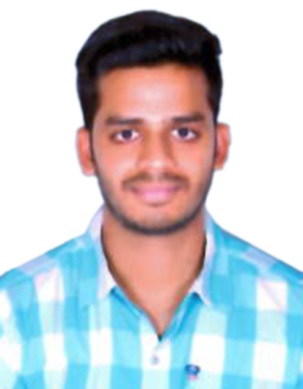 OBJECTIVE:To utilize my skills and abilities towards prosperity of the organization thereby enhancing my potential ability.